池田地域資源MAP（簡易版）　池田の特産物（池田の酒、池田炭など）を、育んだ池田の環境　池田の町で見かけたこのような看板がありました。マンションを建設中に偶然見つかった井戸について書かれています。　『この石は、敷地旧建物の井戸に使われていた石です。池田市は、かつて在郷町として酒の町・市の町で栄え、酒づくり文化の最盛期は元禄時代まで遡ります。その名残は今も旧市街地や池田商店街に見られ、往時の歴史を物語る風情が随所に感じられます。このような風土の中で造られている、北摂池田の銘酒は現在も蔵元の井戸で汲み上げられた、五月山からの地下伏流水が使われています。このマンション敷地にも、仕込水の汲み上げののための井戸が工事中に発見されました。歴史を語るシンボルとしてここに展示しています。』　　　　　　　　　　　　　　　　　　　　　　　　　　　　　　　　　　　　　　　【参考】森の大地がおいしい水を育む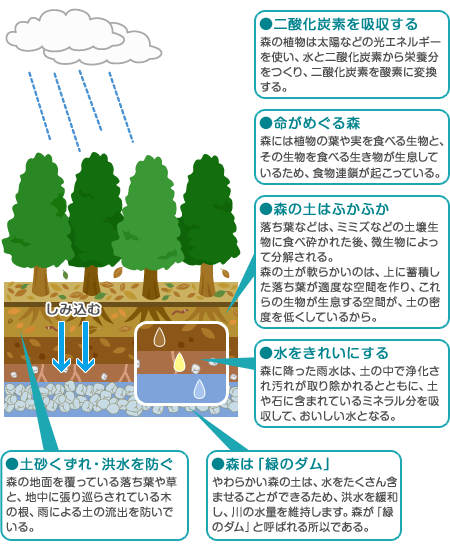 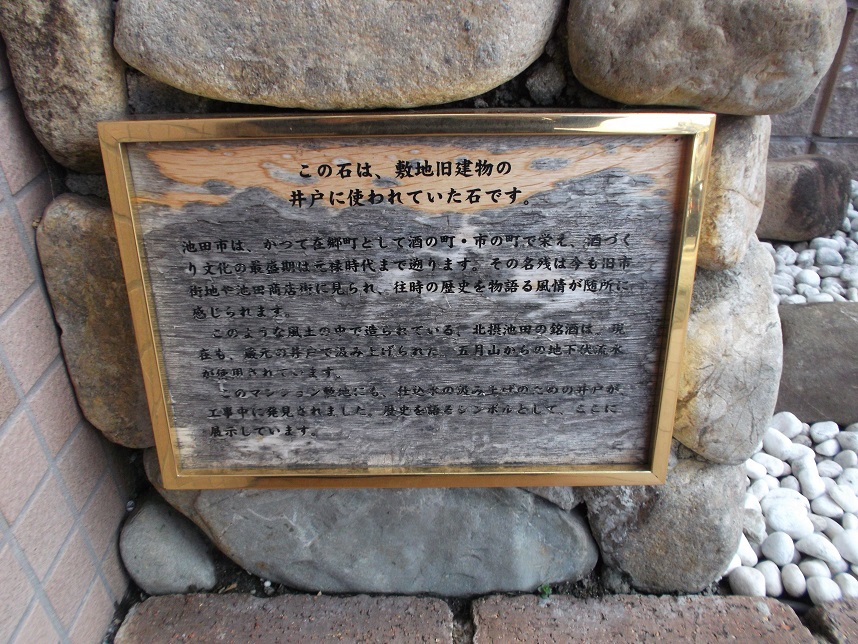 　　　　　　　　　　　　　　　　　　　　　　　　　　　　　　　　　　　　　　　＊出典：サントリーホームページより引用　サントリーのエコ活動＞水大事典＞水と環境＞森林の働き　　　　　　　　　　　　　　　　　　　　　　　　　　　　　　　　　　　　　　　　　　　http://www.suntory.co.jp/eco/teigen/jiten/environment/05/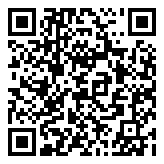 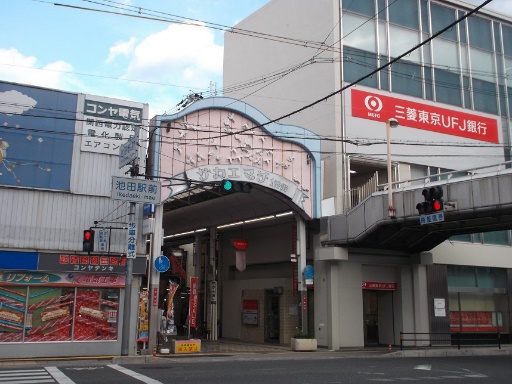 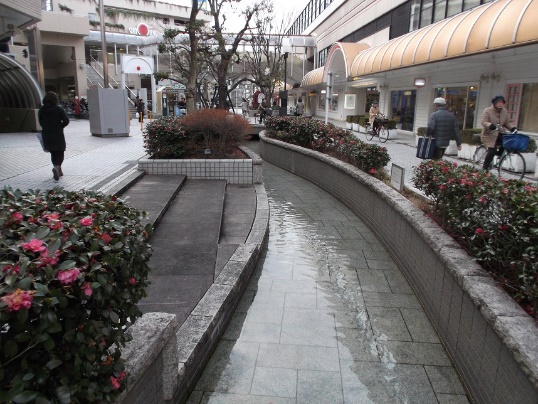 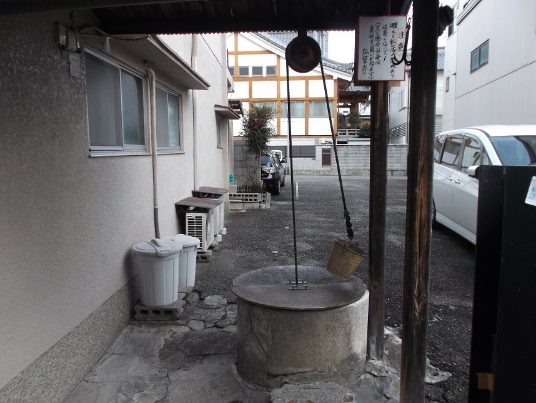 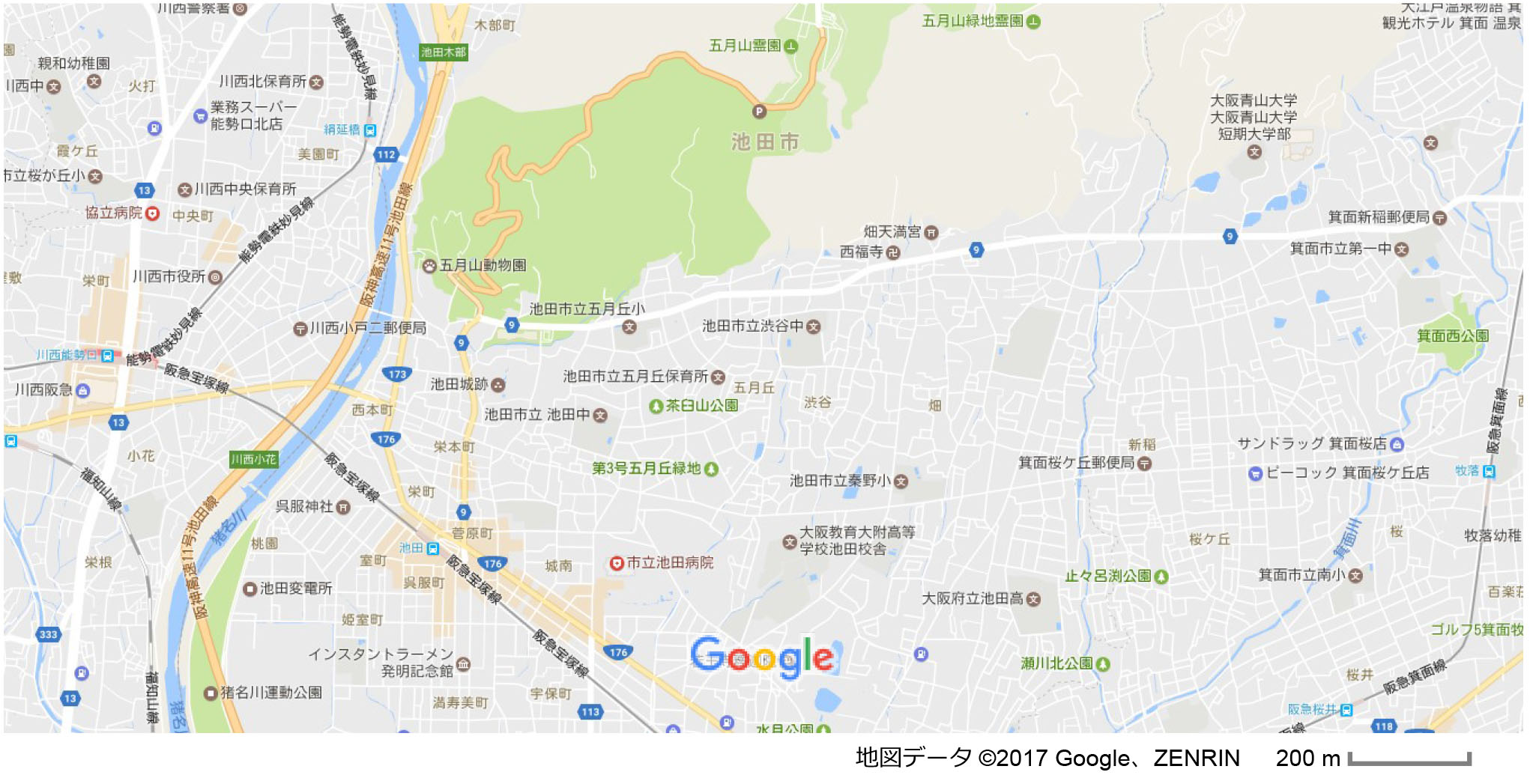 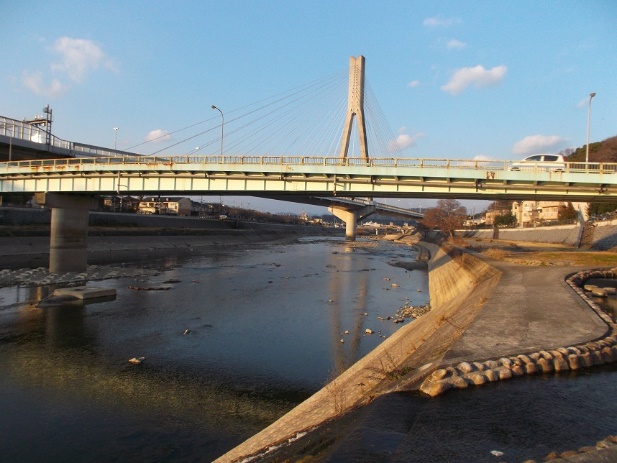 